花蓮縣北林國小108學年度上學期性別平等教育教學設計花蓮縣北林國小108學年度上學期五年級性別平等教育教學成果照片主題：男生女生配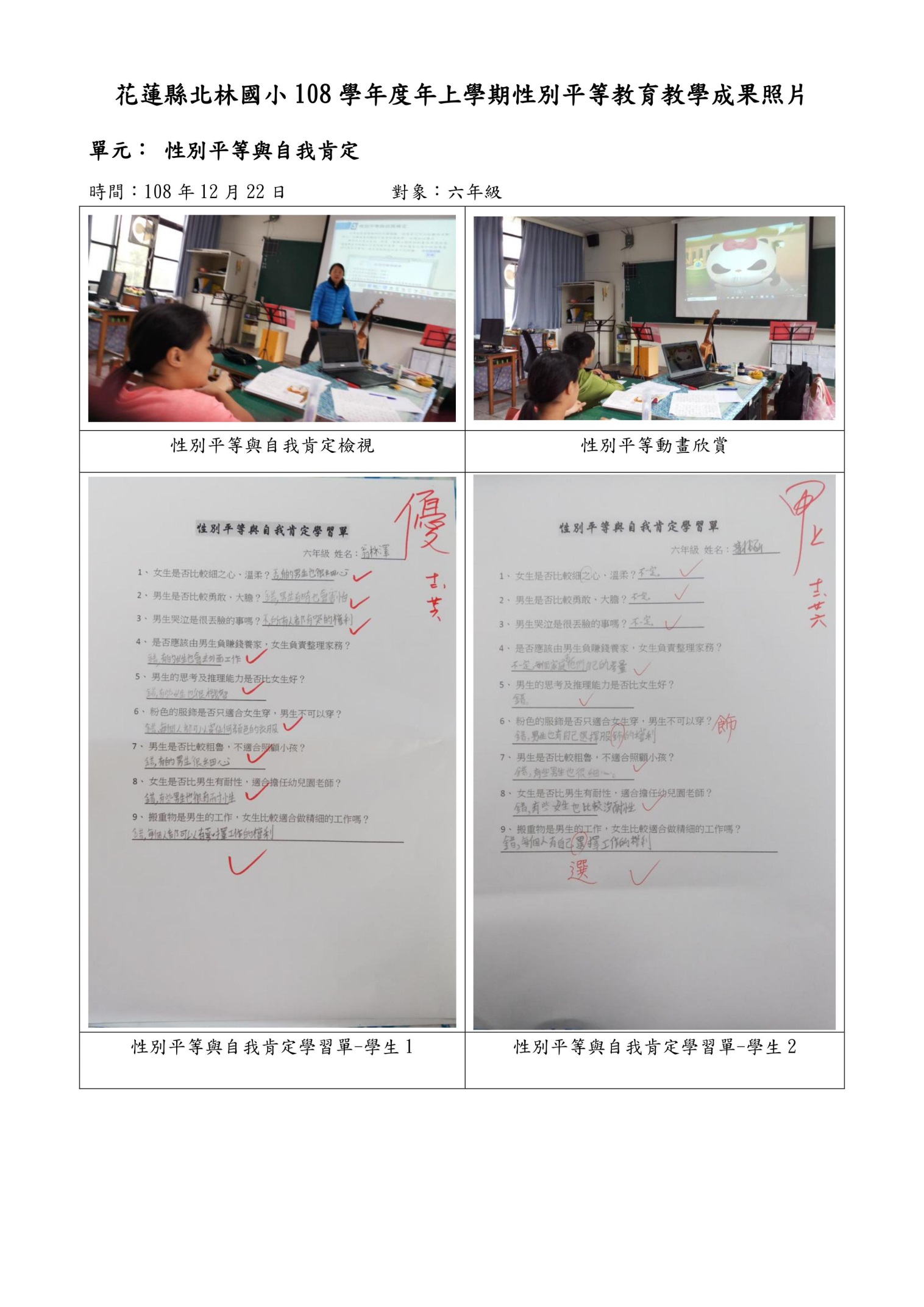 年 班 別高年級主題(單元)男生女生配教 學 者教學時間6節教材來源自編自編自編學習目標1.說出自己所知道的個人特質。2.從閱讀文本中找出故事主角的特質。3.透過關係圖表達自己對於性別與特質之間的瞭解情形。4.尊重不同性別的所有個人特質。1.說出自己所知道的個人特質。2.從閱讀文本中找出故事主角的特質。3.透過關係圖表達自己對於性別與特質之間的瞭解情形。4.尊重不同性別的所有個人特質。1.說出自己所知道的個人特質。2.從閱讀文本中找出故事主角的特質。3.透過關係圖表達自己對於性別與特質之間的瞭解情形。4.尊重不同性別的所有個人特質。學習目標教    學    活    動教學媒體時間形成性評量說出自己所知道的個人特質從閱讀文本中找出故事主角的特質透過關係圖表達自己對於性別與特質之間的瞭解情形尊重不同性別的所有個人特質課前準備：學生已事先閱讀「玫瑰少年的故事」，並預習教師所提示四個問題。一、男生女生一樣好1.你通常會用哪些詞語來形容一個人的特質呢？(熱心、好動、細心……)運用便利貼讓學習者寫下自己用哪一個詞語形容一個人的特質，藉此得知學習者是否了解特質的意思。2.想想看，一個人的特質會因為性別而有差異嗎？請將前一題所提出的特質進行分類。3.由教師根據學習者所提出的特質進行「男生女生舉牌活動」。教師：「溫柔！」學生依照教師所說的特質，自行選擇舉起男生、女生或男生及女生的舉牌。老師引導學生結論二、玫瑰少年的故事1.請學生依照自己的速度，讀完整篇文章，並運用故事接龍的方式複習文章內容。2.小組討論下述問題後，由教師進行提問：(1)葉永誌哥哥具有哪些特質？(2)葉永誌哥哥遭遇到哪些不合理的事情？(3)為什麼葉永誌哥哥會遭遇這些事情呢？(4)如果葉永誌是姐姐，他會遭遇這些事情嗎？為什麼？老師引導學生結論三、個人特質和性別的關係教師引導各組學童畫出先前所提出特質與性別之間的關係圖，並與其他組別同學分享。◎個人自己完成關係圖◎兩人一組討論後完成關係圖◎三人一組討論後完成關係圖1.從以上課程了解個人特質和性別並沒有絕對的關係。2.學習尊重不同性別的人，並了解這樣的行為同時也是尊重自己。老師引導學生結論四、玩男生女生舉牌遊戲！讓學生在遊戲中進行反思，並做自我概念的澄清。小白板自製教具小白板小白板自製教具20’20’20’20’20’20’20’20’20’20’40’2人討論發表組討論發表個人發表個人發表組討論發表關係圖個人舉牌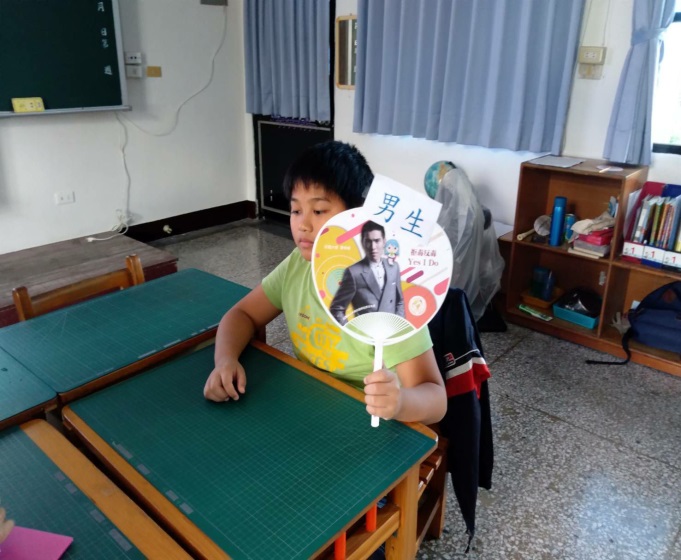 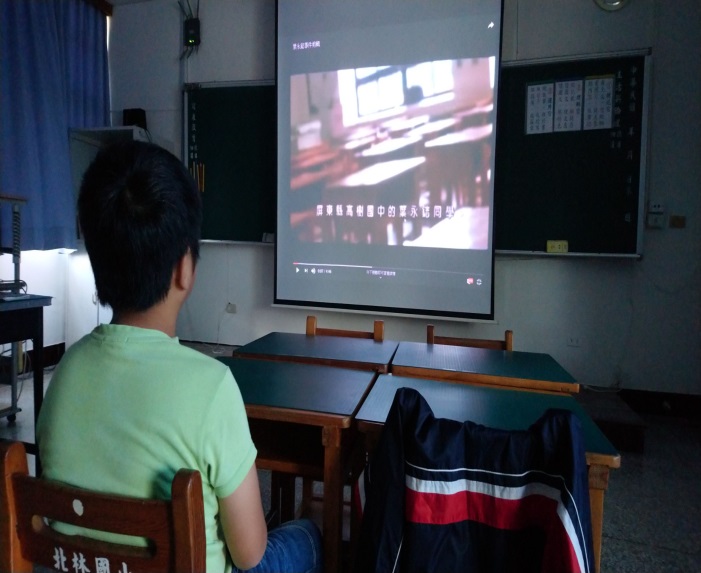 說出自己所知道的個人特質看玫瑰少年故事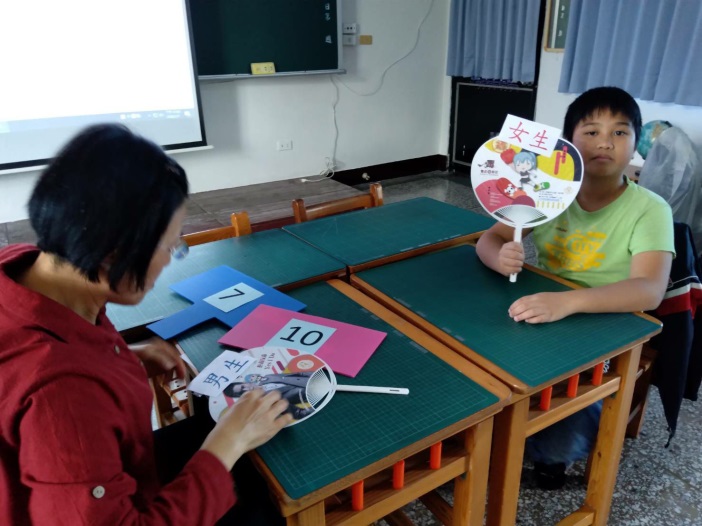 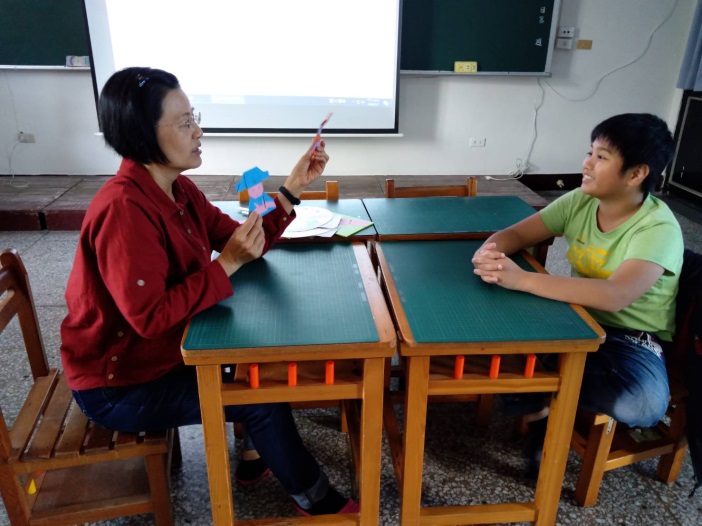 說出故事主角的特質個人特質和性別的關係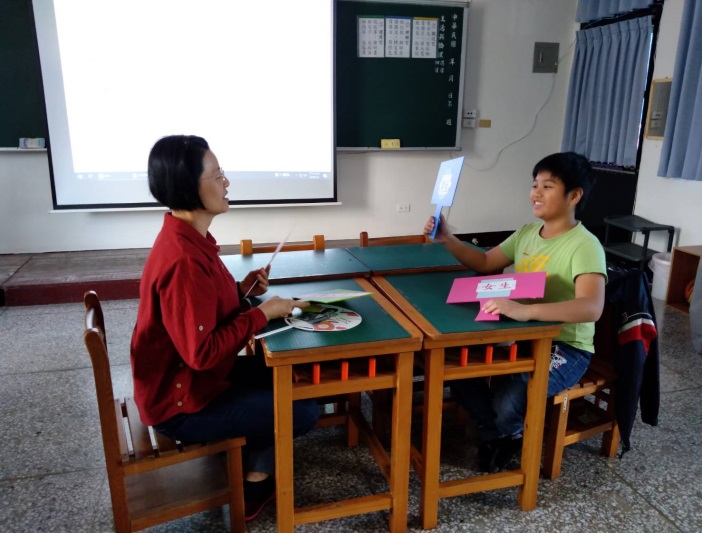 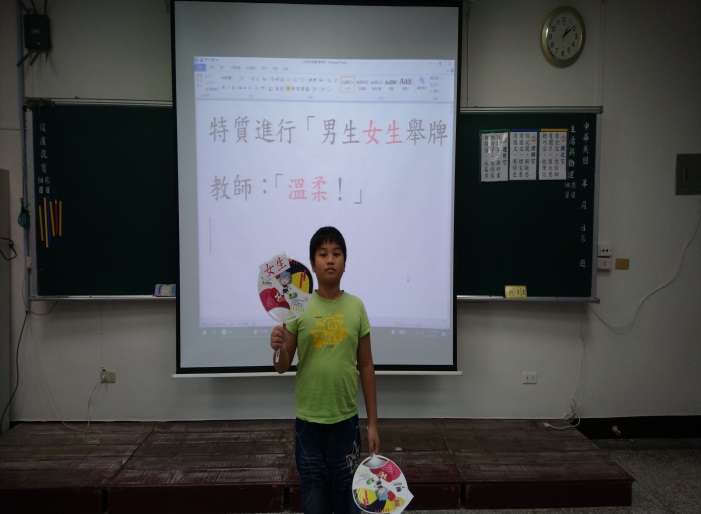 性別的刻板印象進行特質「男生女生舉牌活動」